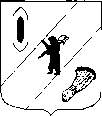 АДМИНИСТРАЦИЯ  ГАВРИЛОВ-ЯМСКОГОМУНИЦИПАЛЬНОГО  РАЙОНАПОСТАНОВЛЕНИЕ20.06.2016 № 649О внесении изменений в постановление Администрации Гаврилов-Ямского муниципального района от 31.12.2015 № 1537	В соответствии с пунктом 1 части 4 статьи 19 Федерального закона от 5 апреля 2013 года № 44-ФЗ «О контрактной системе в сфере закупок товаров, работ, услуг для обеспечения государственных и муниципальных нужд» и постановлением Правительства Российской Федерации от 18 мая 2015 года  № 476 «Об утверждении общих требований к порядку разработки и принятия правовых актов о нормировании в сфере закупок, содержанию указанных актов и обеспечению их исполнения», руководствуясь статьей 26 Устава Гаврилов-Ямского муниципального района, АДМИНИСТРАЦИЯ МУНИЦИПАЛЬНОГО РАЙОНА ПОСТАНОВЛЯЕТ:1. Внести в постановление Администрации Гаврилов-Ямского муниципального района от 31.12.2015 № 1537 «Об утверждении требований к порядку разработки и принятия правовых актов о нормировании в сфере закупок для обеспечения нужд Гаврилов-Ямского муниципального района, содержанию указанных актов и обеспечению их исполнения» следующие изменения:1.1. пункт 2.2. исключить;1.2. пункт 2.4. изложить в новой редакции:«2.4. Проекты правовых актов, указанных в абзаце втором подпункта «а» и абзаце третьем подпункта «б» Раздела 1 настоящих требований, подлежат обязательному предварительному обсуждению на заседаниях Общественной палаты Гаврилов-Ямского муниципального района (далее – Общественная палата) после проведения общественного обсуждения в целях общественного контроля в соответствии с подпунктами 2.3.1 – 2.3.5 пункта 2.3  Раздела 2 настоящих требований.»;1.3. пункт 2.4.1. изложить в новой редакции:«2.4.1. По результатам рассмотрения проектов правовых актов, указанных в абзаце втором подпункта «а» и абзаце третьем подпункта «б» Раздела 1 настоящих требований, Общественная палата принимает одно из следующих решений:а) о необходимости доработки проекта правового акта;б) о возможности принятия правового акта.»;1.4. пункт 2.4.2. изложить в новой редакции:«2.4.2. Решение, принятое Общественной палатой, не позднее 3 рабочих дней со дня принятия соответствующего решения размещается муниципальным органом в установленном порядке на официальном сайте района.».2. Постановление вступает в силу с момента подписания.Глава Администрациимуниципального района                                                           В.И.Серебряков